Publicado en Madrid el 13/03/2024 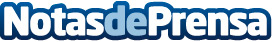 TUI y Aerolíneas Argentinas se unen para promocionar el país con precios muy competitivos Ambas compañías colaborarán en una potente campaña conjunta con acciones en medios digitales, radio, formaciones dirigidas a agentes de viajes y redes sociales, entre otrasDatos de contacto:María SierraTUI91 75 82 828Nota de prensa publicada en: https://www.notasdeprensa.es/tui-y-aerolineas-argentinas-se-unen-para Categorias: Internacional Nacional Viaje Marketing Turismo http://www.notasdeprensa.es